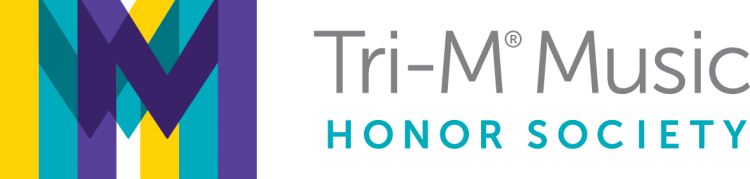 2018 - 2019 Application        Name:____________________________ Grade:________Applying from: Band or Chorus GPA: _______How many music courses have you previously taken?:_________What qualities do you have that could contribute to the Tri-M Honor Society?______________________________________________________________________________________________________________________________________________________________________________________________________________________________________________________________________________________________________________________________________________________________Why would you like to join the Tri-M Honor Society?______________________________________________________________________________________________________________________________________________________________________________________________________________________________________________________________________________________________________________________________________________________________How will you dedicate your time to Tri-M and the community service we do?______________________________________________________________________________________________________________________________________________________________________________________________________________________________________________________________________________________________________________________________________________________________What does music mean to you?______________________________________________________________________________________________________________________________________________________________________________________________________________________________________________________________________________________________________________________________________________________________For the second portion of this application, you will need two letters of recommendation. One from your music teacher (if you are in both ensembles, you will only need one), and a letter from another teacher or adult, (not a family member,) saying why you are a good leader, example for others, and a strong candidate for the Tri-M Honor Society. Thank you for your interest in the Tri-M Honor Society we wish you the best of luck and hope we will be able to work with you in the future. 